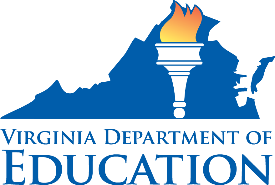 FEDERAL PROGRAM ADMINISTRATIVE REVIEW 
SCHOOL NUTRITION PROGRAM SUMMARYSection 207 of the Healthy Hunger Free Kids Act 2010, amended section 22 of the National School Lunch Act (42 U.S.C. 1769c) requires the Virginia Department of Education, Office of School Nutrition Programs (VDOE SNP), to report the final results of the administrative review to the public in an accessible, easily understood manner in accordance with guidelines promulgated by the Secretary. Local Educational Agency:  Calvary SDA SchoolReport Publication Date: June 2, 2020Administrative Review Dates: October 7-11, 2019Review Month and Year: September 2019Participating Programs: NSLP, ASPParticipates in Special Provisions? N/AFindings Identified during the Administrative Review:Table 1: Program Access and ReimbursementTable 2: Meal Patterns and Nutritional QualityTable 3: School Nutrition Environment and Civil RightsUSDA is an Equal Opportunity Provider, Employer and Lender.CategoryFindingsCertification and Benefit Issuance FINDINGS IDENTIFIED	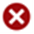 Details: Meal benefit applications were approved for the incorrect benefit status.Incorrect income eligibility guidelines were used to process applications.Meal counting procedures did not prevent overt identification of student benefit statuses.Benefit issuance errors were observed at the point of service.Verification  NO FINDINGS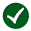 Details:Meal Counting and Claiming FINDINGS IDENTIFIEDDetails:The SFA has an alternate point of service that was not approved by State Agency.CategoryFindingsMeal Components and Quantities FINDINGS IDENTIFIEDDetails:  Unallowable milk substitutions were offered to students.Offer versus Serve FINDINGS IDENTIFIEDDetails:Staff did not receive offer versus serve training.Dietary Specifications and Nutrient Analysis FINDINGS IDENTIFIEDDetails:Documentation to support meal component contributions was unavailable.CategoryFindingsFindingsFood SafetyFood Safety FINDINGS IDENTIFIEDDetails:Details:A written copy of the food safety plan was not available during the review.The most recent food safety inspection report was not posted in a publicly visible location.Temperature logs were not available.Local School Wellness PolicyLocal School Wellness Policy  NO FINDINGSDetails:Details:Competitive FoodsCompetitive Foods  NO FINDINGSDetails:Details:Civil RightsCivil Rights  NO FINDINGSDetails: Details: 